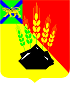  ДУМАМИХАЙЛОВСКОГО МУНИЦИПАЛЬНОГО РАЙОНА Р Е Ш Е Н И Е с. МихайловкаО внесении изменений в решение Думы Михайловского муниципального района от 28.01.2016 № 46 «Об утверждении Положения о порядке предоставления жилых помещений муниципального специализированного жилищного фонда Михайловского муниципального района                                                                                 Принято Думой Михайловскогомуниципального районаот 22.09.2022г. № 250В соответствии со статьей 99 Жилищного кодекса Российской Федерации, Федеральным законом Российской Федерации от 06.10.2003 № 131-ФЗ «Об общих принципах организации местного самоуправления в Российской Федерации», руководствуясь Уставом Михайловского муниципального района1. Внести в решение Думы Михайловского муниципального района от 28.01.2016 № 46 «Об утверждении Положения о порядке предоставления жилых помещений муниципального специализированного жилищного фонда Михайловского муниципального района» (Далее – Положение) следующие изменения:1.1 пункт 3 Раздела 1 Положения изложить в новой редакции:«3. Специализированные жилые помещения предоставляются гражданам, не обеспеченным жилыми помещениями на праве собственности либо по договору социального найма в соответствующем населенном пункте Михайловского муниципального района, на основании решения жилищной комиссии, утвержденного постановлением администрации Михайловского муниципального района по договорам найма специализированных жилых помещений».2. Настоящее решение вступает в силу после опубликования. Глава Михайловского муниципального  района -	             Глава администрации района                                                          В.В. Архиповс. Михайловка№ 250-НПА26.09.2022